Europe Centred Map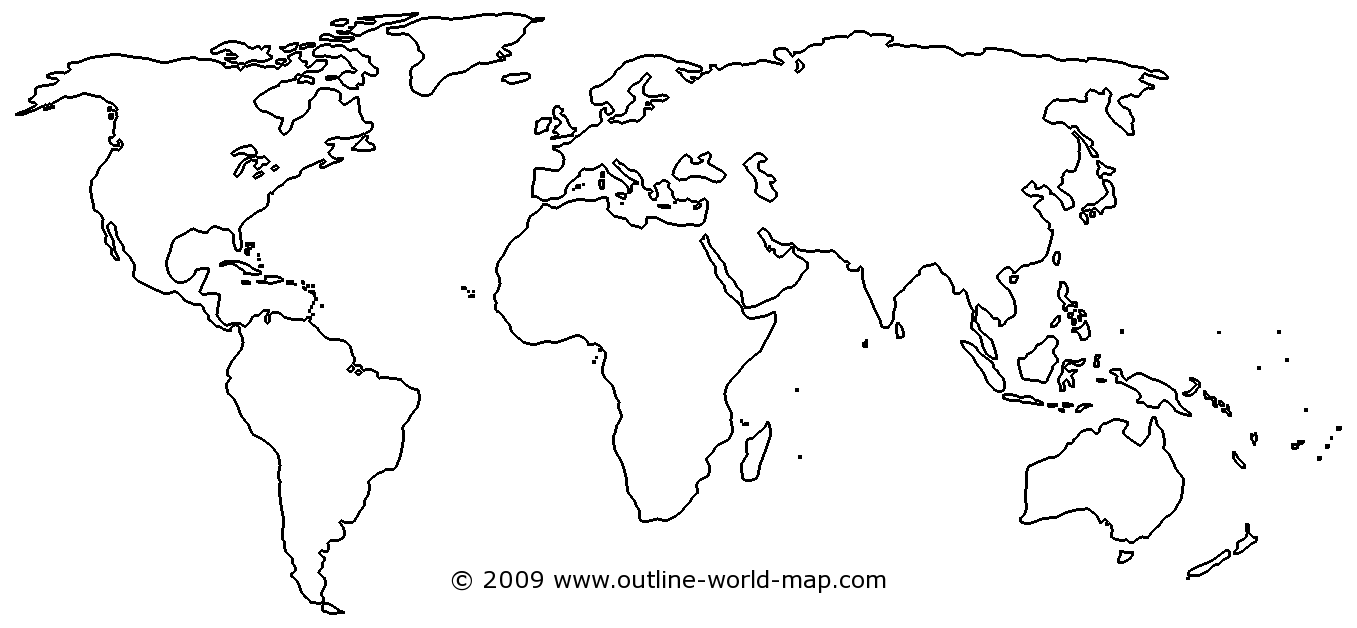 Pacific Centred Map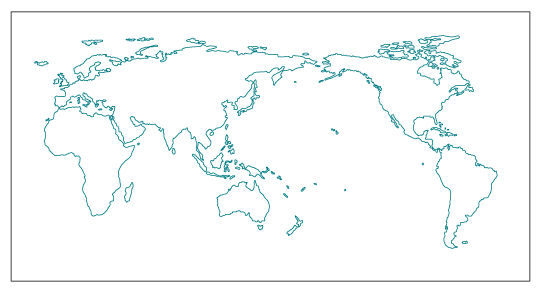 Plotting Plate Boundaries - Grade 6 Geography